Уважаемые потребители газа!В соответствии с Федеральным законом от 18 марта 2023 г.  №71-ФЗ «О внесении изменений в статьи 2 и 3 Федерального закона «О газоснабжении в Российской Федерации» и Жилищный кодекс Российской Федерации» всем потребителям газа необходимо заключить/перезаключить договор на техобслуживание газового оборудования по новым формам с газораспределительной организацией. Филиал АО «Газпром газораспределение Тверь» в г. Торжке является газораспределительной организацией в г. Торжке и Торжокском районе. Заключить договор можно несколькими способами.Без посещения офиса1. Присоединиться к публичной оферте (только для абонентов, проживающих в многоквартирных домах).– путем направления Заявки на присоединение в личном кабинете «Мой газ» или на электронный адрес - oferta@tver-gaz.ru .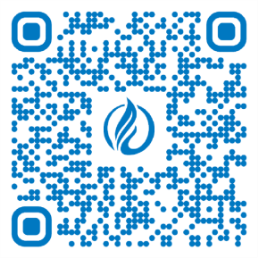 Личный кабинет «Мой газ»2. Заключить договор в личном кабинете АО «Газпром газораспределение Тверь»  lkk.tver-gaz.ru   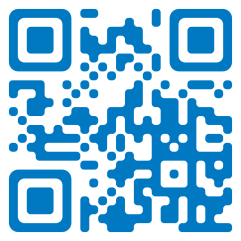 Личный кабинет потребителя на сайте «Газпром газораспределение Тверь»Через управляющие компании (УК,ТСЖ, ЖСК и пр). На общем собрании собственников/нанимателей многоквартирного дома (МКД) назначить лицо, которое от имени собственников/нанимателей  уполномочено на заключение  Договора ВКГО с условием, что заказчиками по  договору ВКГО являются собственники/наниматели МКД. Решение оформить протоколом.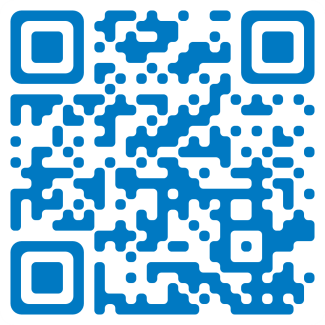 Прийти личноАдрес филиала: 172008, г. Торжок, ул. Героя России Василия Клещенко д. 8а часы работы: пн,вт,ср,пт 08:00 - 17:00; чт 08:00-20:00первая непраздничная суббота месяца 08:00 - 17:00, перерыв 12:00-13:00Справки по телефону: (48251) 9-19-51, (48251) 9-18-56